Currículum VitaeDATOS PERSONALES 

Nombre: Paulo Chacón Baltodano
Dirección: Moravia
Teléfono: 83691034
Email: pbaltodano@gmail.comFORMACIÓN ACADÉMICA Colegio María Inmaculada 1990-1994Licenciatura en Publicidad. Universidad Latina. 2000. 
Bachillerato en Psicología. Universidad Latina. (no terminada) 2001-2003. 
Maestría  en administración de empresas con énfasis en Gerencia. Universidad Interamericana. 2009-2010. Maestría  en marketing. Universidad Latina. 2011-actualmente. OTROS CURSOS Y SEMINARIOS Seminario del Servicio al Cliente, en la U Interamericana
Seminario Flow Cash en la U Interamericana
Seminario Dirección Estratégica, en la U Interamericana
El arte del liderazgo y coaching con el consultor Rafaelle LozanoCentro Cultural Costarricense Norteamericano, curso de inglés
Instituto Tecnológico de Costa Rica (TEC) idioma alemán
Workshop de Escuela Superior de Creativos Publicitarios
Training de Macromedia para los siguientes programas: Fireworks, 
Flash, Director y Dreamweaver.
Incecom, técnico en Web Master
Instituto Tecnológico de Costa Rica (TEC) Workshops de flash creative
ULatina curso de realización audiovisual
Metaphor Theater Seminario Creativo de Realismo Fantástico
Universidad Estatal a Distancia, seminario publicidad subliminal
Instituto Nacional de Aprendizaje (INA) locuciónEXPERIENCIA PROFESIONAL 
2000. Cybernet, agencia de diseño web y audiovisual. 
Diseñador y guionista de multimedia. 2001-2003. Arcom, creativo junior.2003-2005.JOTABEQU Grey. Creativo senior.2005-2006.Tribu Saatchi & Saatchi. Creativo senior.2006-2009. La Argolla, San José Network. Director creativo. 2009-2011. Publimark Lowe. Director creativo del grupo del Banco Popular. 2011 Excell Ogilvy Honduras. Director creativo general.OTROS DATOS DE INTERÉS Amplio conocimiento de marketing y elaboración de estrategias digitalesLicencia B-1, vehículo propio, disponibilidad para viajar. Pertenezco a la Junta Directiva de Ibaco
Premios nacionales e internacionalesAnexo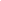 Cuentas con las que he participado:-British American Tobacco, con sus marcas: Kent, Belmont, Benson & Hedges. Para la región y Caribe.
-Universidad Interamericana.
-Roche, regional.
-Dos Pinos.
-Glaxosmithkline (GSK)
-Brascuba: Popular, Hollywood, Cohiba.
-Mcdonalds.
-Toyota.
-Colgate, a nivel regional.
-Mitsubishi.
-Scotiabank, a nivel regional.
-Lizano, a nivel regional.
-Holcim.
-Burger King .
-Agencia Datsun: Nissan y Audi
-AstraZeneca
-Bimbo de Costa Rica
-Breddy 
-Carlson Wagonlit Travel Costa Rica
-Credomatic: American Express, Diners Club, MasterCard, y Visa.
-DIPO (Distribuidora Pedro Oller): Aceite Salat, Badia, Juices, Kellog's, Mentos, Mahler, Pantene, Tic Tac, Duvalin and Ferrero Rocher Chocolates.
-Cofal. 
-BAC San José Financial Group.
- Novartis Pharma Logistic.
-Universidad Latina Costa Rica.
-Universidad Americana UAM.
-Citi Bank
-Microsoft a nivel centroamericano, Caribe y Sudamérica.
-Jack’s,  nivel regional.
-Claro
-Motocicletas y automóviles BMW a nivel regional
-Euroautos, con sus marcas, Rexton y SsangYong